Prescription for Managing Opioid Withdrawal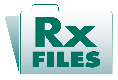 The medications listed on the first page are generally preferred options; however, some alternatives are available and listed below.	Note: Should these medications listed below be selected, a separate prescription must be generated.                       *Prescription Review Program (PRP) Medication in SKComments & CautionsClonidine Individuals who are >91kg may require clonidine doses in the range of 0.1-0.2mg TID PRN.Clonidine may be used long-term (i.e. weeks to months) to help with symptoms of protracted withdrawal, including anxiety and other symptoms.NSAIDsAvoid using NSAIDs in older adults, individuals with reduced renal function or heart failure, and individuals with a history of gastric ulcer.Duration of therapyWhen indicated for an opioid taper or rotation, consider providing medication for withdrawal management for one month, then reassess. For a buprenorphine-naloxone traditional initiation, consider two weeks. For a methadone initiation, consider ~4 to 8 weeks.Older AdultsCaution when using medications with CNS depressant and/or anticholinergic effects in older adults. Use the lowest effective dose for short periods of time, if possible, to minimize the risk of falls and cognitive impairment. BEERS 2019 recommends that adults >65 years avoid the concomitant use of more than 2 CNS-active drugs due to increased risk of falls and fractures.QT ProlongationWhen the patient is on methadone, be mindful of medications that can cause QT prolongation. See RxFiles QT Prolongation and Torsades de Pointes for a list of medications that may contribute (e.g. quetiapine, TCAs, ondansetron, hydroxyzine).Non-Pharmacological Strategies for Managing Opioid WithdrawalNon-pharmacologic treatment options can be used in combination with medications to help further alleviate the discomfort of opioid withdrawal. Consider recommending sleep hygiene for insomnia, an exercise prescription to improve fitness, self-esteem and sense of wellness, and/or the use of meditation, relaxation, and mindfulness to help patients cope and reduce stress.Name: ________________________________________________        Date: ___________________Patient Address: ________________________________________         DOB: ___________________Health Card: 	__________________________________________             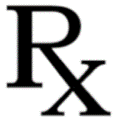 Medications not  checked to authorize are not considered an active part of the prescription.Refills:  ________  Prescriber name: __________________________________Prescriber signature: _______________________________Prescriber address: _________________________________ Spasticity, Restlessnesscyclobenzaprine 5-10mg po q8h PRN SKH - EDS; NIHB – Limited Use (60mg/day for 3wks)                                 10mg x 30 tabsbaclofen* 5-10mg po q8h PRN SKH, NIHB                                                                  10mg x 30 (thirty) tabsCAUTION: Baclofen has potential for misuseNausea & Vomitingdimenhydrinate Gravol 25-50mg po q4-6h PRN SKH, NIHB                                                                    50mg x 28 tabsCAUTION: Dimenhydrinate has potential for misuseondansetron 4mg po q6-12h PRN SKH - EDS ODT only; NIHB: both tablet & ODT                                                4mg x 28 tabsAbdominal Crampinghyoscine Buscopan 10mg po up to 5 times daily PRN SKH, NIHB                                                               10mg x 28 tabsdicyclomine 20mg po q6-8h PRN SKH                                                                                                                         20mg x 28 tabsAnxiety, Agitation, Dysphoria, Irritability, Restlessnessquetiapine Seroquel 25mg po HS PRN SKH, NIHB                                                                                                   25mg x 14 tabsInsomniaamitriptyline Elavil 10mg po HS PRN SKH, NIHB                                                                                                      10mg x 14 tabsnortriptyline AVENTYL 10mg po HS PRN SKH, NIHB                                                                                                   10mg x 14 tabs                                                                           Lacrimation, Rhinorrhea, Diaphoresisoxybutynin* 5mg po BID PRN SKH, NIHB                                                                 5mg x 14 (fourteen) tabsCAUTION: Oxybutynin has potential for misuse